Student activity [output O2-B-7-en, license CC BY ND 4.0]Real-life example: Mistrust (Business Ethics)See the attached presentation for the complete example.Date: 2018-10-17About this documentThis document is a real-life example illustrating importance of the values of academic integrity in professional life. It was created as a part of Toolkit for cross-sector cooperation in terms of academic integrity within Erasmus+ project.It is a ready-to-use case study accompanied with didactic notes and discussion questions and/or other tasks for the audience. Find more case studies in ENAI database of educational materials.Information about the use of this material: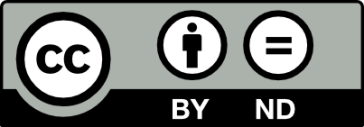 This work is licensed under a Creative Commons Attribution 4.0 International Licence.You are free to share, copy and redistribute the material in any medium or format for any purpose, even commercially. Under the following terms:Attribution — You must give appropriate credit, provide a link to the license, and indicate if changes were made. You may do so in any reasonable manner, but not in any way that suggests the licensor endorses you or your use.No Derivatives — If you remix, transform, or build upon the material, you may not distribute the modified material.Additional information about CC licensing: https://creativecommons.org/licenses/by-nd/4.0/Citation:[author] Loreta Tauginienė[title] Real life example: Mistrust (Business Ethics)[date] 2018-10-17[source] http://www.academicintegrity.eu/wp/all-materials[access date]Real life example: Mistrust (Business Ethics)Basic informationTarget audience: students (tailored to business administration, but can be applied to all)Summary: course of actions that should be taken in questionable workplace practiceObjective: to identify types of malpractices and potential remedies; consider the credibility of each employeeLength: 30 minutesLearning outcome/Message of the storyTimely responsiveness vs organisational culture: as Brenda  didn‘t report in the time this case occured, both the manager and John considered the meeting as a “proper“ conduct  while it was a misleading impression.Consequences: due to such an organisational culture, Brenda left this job while John was promoted gaining an unfair advantage.MaterialThe attached presentation to be projected to the audienceLast page of this document – the text of the story, as handouts for the audience. This document contains two versions of the story, in the second one the gender roles are twisted.Please add any other material which is needed specifically for this real-life example.Teaching methodsDiscussion over the presented case study.Please add any other teaching methods which are used in this real-life example.Didactic/teachers notesConsider gender aspect (e.g. stereotypes in society) additionallyIdea: divide the students into two groups; one group receives the story as it is, the other with the genders twisted – for this purpose this document contains two versions of the story. Real-life example: Mistrust (Business Ethics)Two colleagues, Brenda and John, were discussing what potential solutions they might suggest during the coming soon meeting with a department manager. John argued that as he has been working in the organisation for a longer period than Brenda, he knows all possible peculiarities in the field, and it is better to make as usual. Brenda, less experienced in the field, agreed to go with this usual solution on behalf of both, though she encouraged John to look at an issue from a different perspective.When both entered the room of a department manager, John started sharing ideas suggested by Brenda. The chair praised John for an innovative solution and then asked what Brenda could suggest from her side. She remained stunned and silent. She was absolutely shocked.Real-life example: Mistrust (Business Ethics)Two colleagues, Brenda and John, were discussing what potential solutions they might suggest during the coming soon meeting with a department manager. Brenda argued that as she has been working in the organisation for a longer period than John, she knows all possible peculiarities in the field, and it is better to make as usual. John, less experienced in the field, agreed to go with this usual solution on behalf of both, though he encouraged Brenda to look at an issue from a different perspective.When both entered the room of a department manager, Brenda started sharing ideas suggested by John. The chair praised Brenda for an innovative solution and then asked what John could suggest from his side. He remained stunned and silent. He was absolutely shocked.